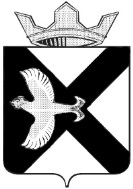 БОРОВСКАЯ ПОСЕЛКОВАЯ ДУМАРЕШЕНИЕ25 июля 2012г.                                                                                    № 226п. Боровский Тюменского муниципального районаВ соответствии с Бюджетным кодексом Российской Федерации, Федеральным законом от 06.10.2003 N 131-ФЗ "Об общих принципах организации местного самоуправления в Российской Федерации", Уставом муниципального образования поселок Боровский, Боровская поселковая Дума,РЕШИЛА:1. Утвердить Положение о муниципальном долге муниципального образования поселок Боровский согласно приложению.2. Обнародовать настоящее решение на официальном сайте муниципального образования поселок Боровский в сети интернет.3. Признать утратившим силу решение Боровской поселковой Думы от 18.06.2008 г. N 44 "Об утверждении  Положения о муниципальном долге МО п.Боровский".4.Контроль за исполнением настоящего решения возложить на планово-бюджетную  комиссию.Приложениек решениюБоровской поселковой Думыот 25.07.2012 г.№226Положение
о муниципальном долге муниципального образования поселок Боровский     Настоящее Положение разработано в соответствии с Бюджетным кодексом Российской Федерации, Федеральным законом от 06.10.2003 г.№131-ФЗ "Об общих принципах организации местного самоуправления в Российской Федерации", Уставом муниципального образования поселок Боровский и определяет понятие муниципального долга муниципального образования поселок Боровский, состав муниципального долга муниципального образования поселок Боровский, устанавливает порядок управления, обслуживания муниципального долга муниципального образования поселок Боровский и его учета.Статья 1. Общие положения1. Муниципальный долг муниципального образования поселок Боровский (далее - муниципальный долг муниципального образования поселок Боровский) - обязательства, возникающие из муниципальных заимствований муниципального образования поселок Боровский, муниципальных гарантий по обязательствам третьих лиц, другие обязательства в соответствии с видами долговых обязательств, установленными Бюджетным кодексом Российской Федерации, принятые на себя муниципальным образованием поселок Боровский.2. Понятия и термины, используемые в настоящем Положении, применяются в значении, установленном законодательством Российской Федерации.3. Долговые обязательства муниципального образования поселок Боровский могут существовать в виде обязательств по:- ценным бумагам муниципального образования поселок Боровский (муниципальным ценным бумагам);- бюджетным кредитам, привлеченным в бюджет муниципального образования поселок Боровский от других бюджетов бюджетной системы Российской Федерации;- кредитам, полученным муниципального образования поселок Боровский от кредитных организаций;- гарантиям муниципального образования поселок Боровский (муниципальным гарантиям).4. В объем муниципального долга муниципального образования поселок Боровский включаются:- номинальная сумма долга по муниципальным ценным бумагам;- объем основного долга по бюджетным кредитам, привлеченным в бюджет муниципального образования поселок Боровский;- объем основного долга по кредитам, полученным муниципальным образованием поселок Боровский;- объем обязательств по муниципальным гарантиям;- объем иных (за исключением указанных) непогашенных долговых обязательств муниципального образования поселок Боровский.5. Муниципальное образование поселок Боровский не несет ответственности по долговым обязательствам Российской Федерации, субъекта Российской Федерации и иных муниципальных образований, если указанные обязательства не были гарантированы им.6. Долговые обязательства муниципального образования поселок Боровский полностью и без условий обеспечиваются всем муниципальным имуществом, составляющим казну муниципального образования поселок Боровский, и исполняются за счет средств бюджета муниципального образования поселок Боровский.7. Долговые обязательства муниципального образования поселок Боровский могут быть краткосрочными (менее одного года), среднесрочными (от одного года до пяти лет) и долгосрочными (от пяти до 10 лет включительно).Статья 2. Полномочия органов местного самоуправления1. Боровская поселковая Дума:1.1. В составе решения о бюджете муниципального образования поселок Боровский:а) утверждает программу муниципальных внутренних заимствований на очередной финансовый год и плановый период;б) утверждает программу муниципальных гарантий на очередной финансовый год и плановый период;в) устанавливает верхний предел муниципального долга по состоянию на 1 января года, следующего за очередным финансовым годом и каждым годом планового периода, в том числе верхний предел долга по муниципальным гарантиям;г) устанавливает объем расходов на обслуживание муниципального долга с соблюдением ограничений, предусмотренных Бюджетным кодексом Российской Федерации.1.2. Устанавливает порядок предоставления муниципальных гарантий.1.3. Осуществляет иные полномочия в соответствии с Бюджетным кодексом Российской Федерации, законодательством Российской Федерации и Тюменской области, Уставом муниципального образования поселок Боровский, настоящим Положением и иными муниципальными правовыми актами муниципального образования поселок Боровский.2. Полномочия Администрации  муниципального образования поселок Боровский:а) составляет программу муниципальных внутренних заимствований на очередной финансовый год и плановый период;б) управляет муниципальным долгом муниципального образования поселок Боровский;в) осуществляет от имени муниципального образования поселок Боровский внутренние заимствования;г) предоставляет от имени муниципального образования поселок Боровский муниципальные гарантии;д) определяет состав информации, вносимой в муниципальную долговую книгу.е) ведет муниципальную долговую книгу;ж) осуществляет учет и регистрацию муниципальных долговых обязательств муниципального образования поселок Боровский в муниципальной долговой книге;з) утверждает порядок проведения анализа финансового состояния принципала в целях предоставления муниципальной гарантии и проводит анализ финансового состояния принципала;и) осуществляет иные полномочия в соответствии с Бюджетным кодексом Российской Федерации, законодательством Российской Федерации и Тюменской области, Уставом муниципального образования поселок Боровский, настоящим Положением и иными муниципальными правовыми актами муниципального образования поселок Боровский.          Статья 3. Внутренние заимствования муниципального образования поселок Боровский, программа внутренних заимствований муниципального образования поселок Боровский             1. Внутренние заимствования муниципального образования поселок Боровский осуществляются в целях финансирования дефицита бюджета муниципального образования поселок Боровский, а также для погашения долговых обязательств муниципального образования поселок Боровский.2. Программа внутренних заимствований муниципального образования поселок Боровский на очередной финансовый год и плановый период представляет собой перечень всех внутренних заимствований муниципального образования поселок Боровский с указанием объема привлечения и объема средств, направляемых на погашение основной суммы долга, по каждому виду заимствований.3. Проведение в соответствии с Бюджетным кодексом Российской Федерации реструктуризации муниципального долга не отражается в программе внутренних заимствований муниципального образования поселок Боровский.Статья 4. Предельный объем муниципального долга1. Предельный объем муниципального долга на очередной финансовый год и каждый год планового периода устанавливается решением о бюджете муниципального образования поселок Боровский в рамках ограничений, установленных Бюджетным кодексом РФ. Предельный объем муниципального долга означает объем муниципального долга, который не может быть превышен при исполнении бюджета муниципального образования поселок Боровский.2. Если при исполнении бюджета муниципального образования поселок Боровский объем муниципального долга превышает предельный объем муниципального долга, установленный решением о бюджете муниципального образования поселок Боровский, Администрация муниципального образования поселок Боровский вправе принимать новые долговые обязательства только после приведения объема муниципального долга в соответствие с требованиями настоящей статьи.3. Решением о бюджете муниципального образования поселок Боровский устанавливается верхний предел муниципального долга по состоянию на 1 января года, следующего за очередным финансовым годом и каждым годом планового периода, представляющий собой расчетный показатель, с указанием в том числе верхнего предела долга по муниципальным гарантиям.Предельный объем муниципального долга не должен превышать утвержденный общий годовой объем доходов местного бюджета без учета утвержденного объема безвозмездных поступлений и (или) поступлений налоговых доходов по дополнительным нормативам отчислений.Статья 5. Предельный объем расходов на обслуживание муниципального долга1. Предельный объем расходов на обслуживание муниципального долга в очередном финансовом году, утвержденный решением о бюджете муниципального образования поселок Боровский, по данным отчета об исполнении бюджета муниципального образования поселок Боровский за отчетный финансовый год не должен превышать 15 процентов объема расходов бюджета муниципального образования поселок Боровский, за исключением объема расходов, которые осуществляются за счет субвенций, предоставляемых из бюджетов бюджетной системы Российской Федерации.2. Решением о бюджете муниципального образования поселок Боровский на очередной финансовый год и на каждый год планового периода устанавливается объем расходов на обслуживание муниципального долга с соблюдением ограничения, установленного пунктом 1 настоящей статьи.3. Если при исполнении бюджета муниципального образования поселок Боровский нарушаются предельные значения объема муниципального долга и объема расходов на обслуживание муниципального долга, Администрация муниципального образования поселок Боровский не вправе принимать новые долговые обязательства, за исключением принятия муниципальных долговых обязательств в целях реструктуризации муниципального долга.Статья 6. Отражение в бюджете муниципального образования поселок Боровский поступлений средств от заимствований, погашения муниципального долга, возникшего из заимствований, и расходов на его обслуживание1. Поступления в бюджет муниципального образования поселок Боровский средств от заимствований учитываются в источниках финансирования дефицита бюджета путем увеличения объема источников финансирования дефицита бюджета муниципального образования поселок Боровский.2. Все расходы на обслуживание долговых обязательств, включая дисконт (или разницу между ценой размещения и ценой погашения (выкупа) по муниципальным ценным бумагам), учитываются в бюджете как расходы на обслуживание муниципального долга муниципального образования поселок Боровский.Поступления в бюджет от размещения муниципальных ценных бумаг в сумме, превышающей номинальную стоимость, поступления в бюджет, полученные в качестве накопленного купонного дохода, а также разница, возникшая в случае выкупа ценных бумаг по цене ниже цены размещения, относятся на уменьшение расходов на обслуживание муниципального долга в текущем финансовом году.3. Погашение основной суммы муниципального долга, возникшего из муниципальных заимствований, учитывается в источниках финансирования дефицита бюджета муниципального образования  путем уменьшения объема источников финансирования дефицита муниципального образования поселок Боровский.Статья 7. Учет и регистрация муниципальных долговых обязательствУчет и регистрация муниципальных долговых обязательств муниципального образования поселок Боровский осуществляются в муниципальной долговой книге муниципального образования поселок Боровский.Об утверждении Положения о муниципальном долге муниципального образования поселок БоровскийПредседатель Думы    С.В.Лейс